28 ноября-4декабря 2022 года-Всемирный день со СПИДом и информирование о венерических заболеваниях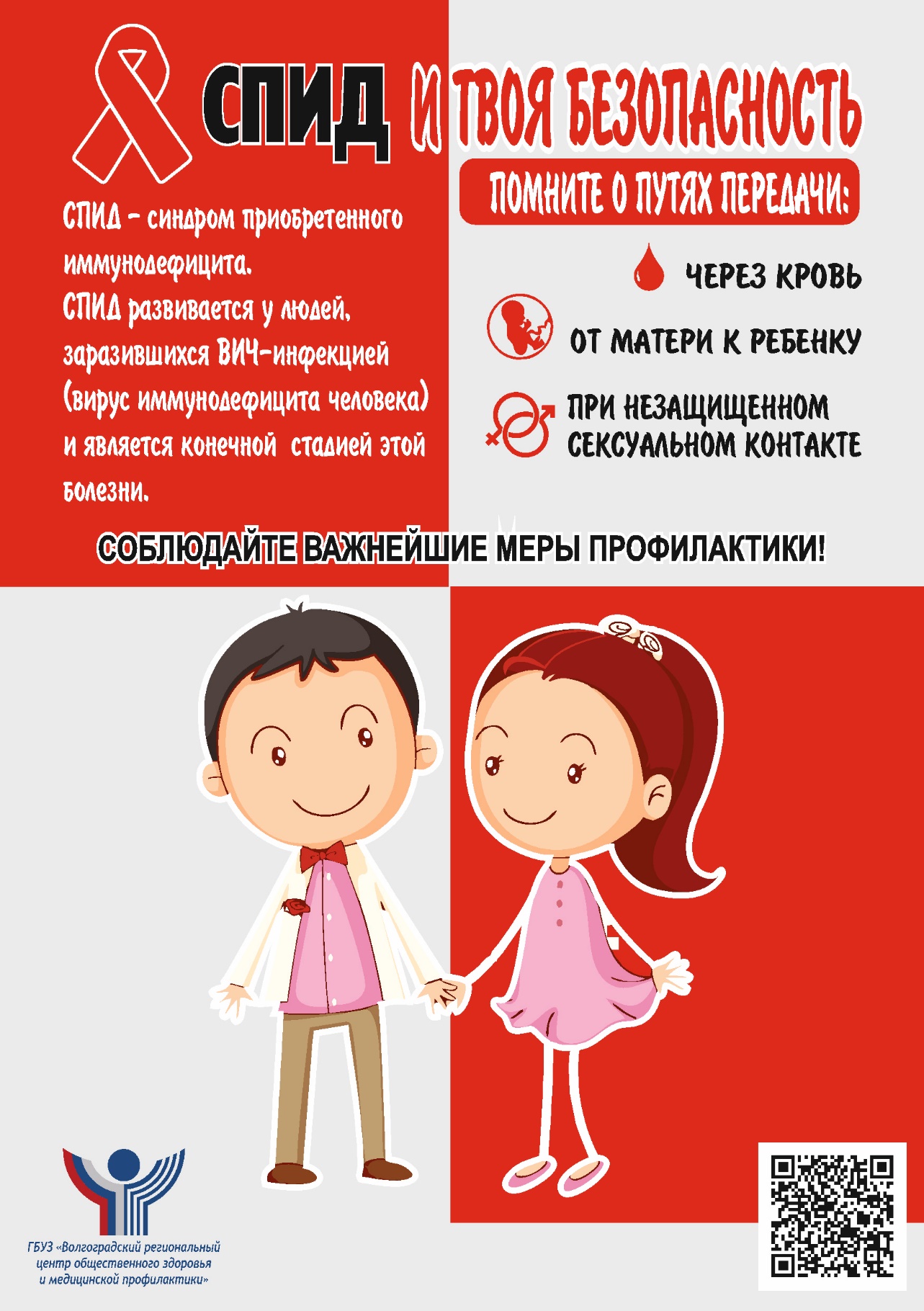 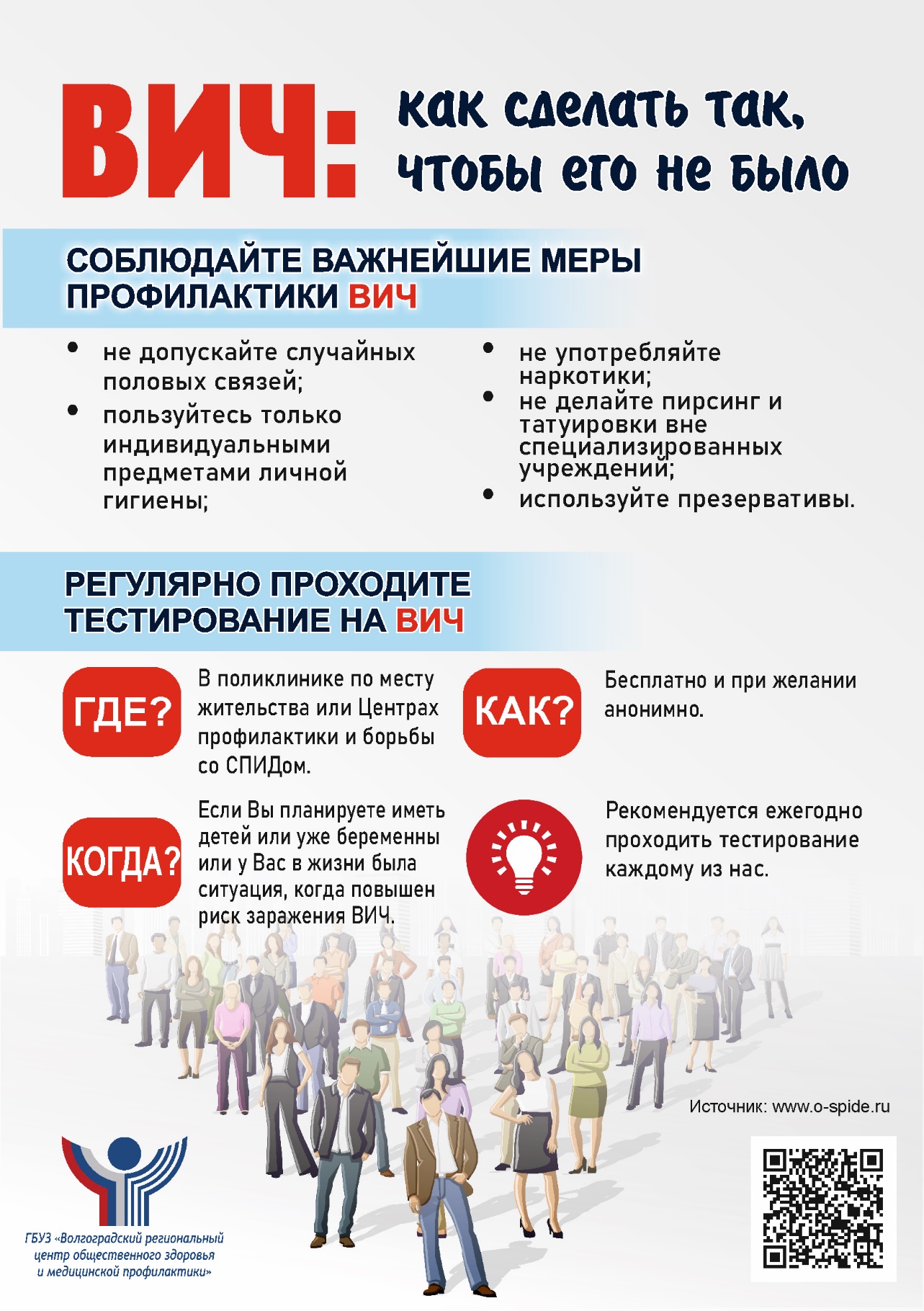 